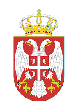 Република СрбијаОСНОВНА ШКОЛА „БРАЋА МИЛЕНКОВИЋ“ ШИШАВА 16210 Власотинце Тел:016/875-977Mail: ossisava@gmail.comwww.osbm.edu.rsДел.број: 73 Дана : 06.04.2021.Списак комплета уџбеника за све разредеСписак уџбеника за ПРВИ РАЗРЕДСписак уџбеника за ПРВИ РАЗРЕДСписак уџбеника за ПРВИ РАЗРЕДОдељење    ________ПредметНазив уџбеникаИздав.кућаШифраСрпски језикБУКВАР  за први разред;ћирилица Нови Логос650-02-00177/2018-07 од 27.4.2018.Српски језикНаставни листови уз Буквар за први разред основне школе;ћирилицаНови Логос650-02-00177/2018-07 од 27.4.2018.Српски језикЧитанка за први разред основне школе;ћирилицаНови Логос650-02-00177/2018-07 од 27.4.2018.Српски језикПОЧЕТНИЦА, уџбенички комплет за први разред основне школе(Сликовница са словарицом, Текстови за почетно читање и писање, Писанка  и Читанка „На крилима речи”);ЋирилицаНови Логос650-02-00177/2018-07 од 27.4.2018.МатематикаМАТЕМАТИКА 1 – уџбеник из четири дела за први разред основне школе;ЋирилицаНови Логос650-02-00101/2018-07 од 27.4.2018.Свет око насСВЕТ ОКО НАС 1 за први разред основне школе, уџбенички комплет (уџбеник и радна свеска);ЋирилицаНови Логос650-02-00172/2018-07 од 27.4.2018.МузичкoУџбеникНови Логос650-02-00169/2018-07 од 25.4.2018.ЛиковнoУџбеникНови Логос650-02-00039/2018-07 од 16.4.2018Енглески језикFamily and Friends-Fundation - уџбеник- radna sveskaНови Логос650-02-00063/2018-07 од 27.4.2018.Списак уџбеника за ДРУГИ  РАЗРЕДСписак уџбеника за ДРУГИ  РАЗРЕДСписак уџбеника за ДРУГИ  РАЗРЕДОдељење    ________ПредметНазив уџбеника - Обавезни предметиИздав.кућаШифраСрпски језик„Уз речи растемо”,  читанкаНови Логос650-02-00150/2019-07 од 21.5.2019.Српски језикДар речи 2 – граматикаНови Логос650-02-00150/2019-07 од 21.5.2019.Српски језик„Латиница”,   латиницеНови Логос650-02-00150/2019-07 од 21.5.2019.Српски језикРадна свеска  2 Нови Логос650-02-00150/2019-07 од 21.5.2019. МатематикаМатематика 2 – радни  уџбеникНови Логос650-02-00154/2019-07од 21.5.2019. МатематикаМатематика , наставни листови 2Нови Логос650-02-00154/2019-07од 21.5.2019.Свет око насУџбеник 2Нови Логос650-02-00152/2019-07 од 9.5.2019.Свет око насРадна свеска 2Нови Логос650-02-00152/2019-07 од 9.5.2019.Музичка култураЧаробни свет музике 2Нови Логос650-02-00151/2019-07 од 14.5.2019.Ликовна култураЛиковна култура 2,уџбеник за други разред основне школе;ћирилицаНови Логос650-02-00134/2019-07 од 27.3.2019.Енглески језикFamily and Friends Starter, радни уџбеник за други разредНови Логос650-02-00026/2018-07  од 13.3.2019.Списак уџбеника за ТРЕЋИ  РАЗРЕДСписак уџбеника за ТРЕЋИ  РАЗРЕДСписак уџбеника за ТРЕЋИ  РАЗРЕДОдељење    _______Одељење    _______ПредметНазив уџбеника - Обавезни предметиИздав.кућаШифраШифраСрпски језик„Река речи”,  читанка 3Нови Логос650-02-00592/2019-07 од11.2.2020.650-02-00592/2019-07 од11.2.2020.Српски језикДар речи,Граматика за српски језик за трећи разред основне школеНови Логос650-02-00592/2019-07 од11.2.2020.650-02-00592/2019-07 од11.2.2020.Српски језикРадна свеска,Уз уџбенички комплет српског језика и књижевности за трећи разред основне школеНови Логос650-02-00592/2019-07 од11.2.2020.650-02-00592/2019-07 од11.2.2020.МатематикаМатематика 3 – уџбеникЗа трећи разред основне школе(први, други, трећи и четвртидео)Нови Логос650-02-00619/2019-07 од 28.1.2020.650-02-00619/2019-07 од 28.1.2020.Природа и друштвоПрирода и друштво 3, уџбеник Нови Логос650-02-00582/2019-07 од 11.2.2020.650-02-00582/2019-07 од 11.2.2020.Природа и друштво Радна свеска, за трећи разред основне школеНови Логос650-02-00582/2019-07 од 11.2.2020.650-02-00582/2019-07 од 11.2.2020.Музичка култураЧаробни свет музике 3Нови Логос650-02-00596/2019-07од 4.2.2020.650-02-00596/2019-07од 4.2.2020.Ликовна култураЛиковна култура 3, уџбеникзатрећиразредосновнешколе;Нови Логос650-02-00461/2019-07од 17.1.2020.650-02-00461/2019-07од 17.1.2020.Енглески језик FAMILY AND FRIENDS 1Нови Логос650-02-00469/ 2019-07Списак уџбеника за ЧЕТВРТИ  РАЗРЕДСписак уџбеника за ЧЕТВРТИ  РАЗРЕДСписак уџбеника за ЧЕТВРТИ  РАЗРЕДОдељење   __________ПредметНазив уџбеника  -Обавезни предметиИздав.кућаШифраСрпски језикБескрајне речи, Читанка за српски
Наташа Станковић Шошо, Соња ЧабрићНОВИ ЛОГОС650 – 02 -00291/2020-07 од 25.1.2021.Српски језикДар речи, граматика за српски 
Јелена Срдић, Зорана ПетковићНОВИ ЛОГОС650 – 02 -00291/2020-07 од 25.1.2021.Српски језикРадна свеска уз уџбенички комплет српског језика и књижевности 
 Наташа Станковић Шошо, Јелена Срдић, Зорана ПетковићНОВИ ЛОГОС650 – 02 -00291/2020-07 од 25.1.2021.МатематикаМатематика 4, уџбеник за четврти разред ош (први, други, трећи и четврти део), ћирилица
 Сенка Тахировић Ранковић, Ива Иванчевић ИлићНОВИ ЛОГОС650 – 02 – 00281 / 2020 – 07 од 17.12.2020.Природа и друштвоУџбеник 4
 Александар Кандић, Гордана Субаков Симић, Жељко Васић, Ивана Петровић, Иван МатејићНОВИ ЛОГОС650 – 02 – 00308/ 2020 – 07 од 5.1.2021.Природа и друштвоПрирода и друштво 4, радна свеска за четврти разред ош,
Уџбенички комплет, ћирилица
Александар Кандић, Гордана Субаков Симић, Жељко Васић, Ивана Петровић, Иван МатејићНОВИ ЛОГОС650 – 02 – 00308/ 2020 – 07 од 5.1.2021.Музичка култураМузичка култура 4, уџбеник за четврти разред ош, ћирилица
 Драгана Михајловић Бокан, Марина ИњацНОВИ ЛОГОС650 – 02 – 00270/ 2020-07 од 26.11.2020.Ликовна култураЛиковна култура 4, уџбеник за четврти разред ош, ћирилица
 Милутин Мићић, Гордана МићићНОВИ ЛОГОС650 – 02 – 00234/ 2020-07 од 30.12.2020.Енглески језикFamily and Friends 2, енглески језик за четврти разред ош, четврта година учења,
Уџбенички комплет ( уџбеник и радна свеска)
Naomi SimmonsНОВИ ЛОГОС650 – 02 – 00278/2020 – 07 од 11.12.2020.Списак уџбеника за ПЕТИ  РАЗРЕДСписак уџбеника за ПЕТИ  РАЗРЕДСписак уџбеника за ПЕТИ  РАЗРЕДОдељење  __________ПредметНазив уџбеника - Обавезни предметиИздав.кућаШифраСрпски језик„Расковник“,читанка за пети разред основне школеЋирилица Клет 650-02-00127/2018-07 од 27.4.2018.Српски језикГраматика за пети разред основне школе;Ћирилица Клет 650-02-00127/2018-07 од 27.4.2018.Српски језикРадна свеска уз уџбенички комплет српског језика и књижевности;Ћирилица Клет 650-02-00127/2018-07 од 27.4.2018.Енглески језикRight on! 1 Student’s book  -ЦДФреска650-02-00062/2018-07од 27.04.2018.Енглески језикRight on! 1 Workbook  Фреска650-02-00062/2018-07од 27.04.2018.Руски језикОРБИТА 1, руски језик за пети разред основне школе,прва година учења,уџбенички комплет (уџбеник, радна свеска, аудио ЦД)Завод за уџбенике650-02-00120/2018-07 од 13.4.2018.Ликовна култураЛиковна култура Клет650-02-00098/2018-07 од 24.4.2018.Музичка култураМузичка култура Нови Логос650-02-00123/2018-07Од 27.04.2018.ИсторијаИсторија  уџбеникФреска650-02-00095/2018-07 од 24.4.2018.ГеографијаГеографија уџбеникКлет650-02-00058/2018-07 од 27.4.2018.МатематикаМатематика  – уџбеникКлет650-02-00170/2018-07 од 27.4.2018МатематикаМатематика  -збирка Клет650-02-00170/2018-07 од 27.4.2018БиологијаБиологија   радни уџбеникКлет650-02-00168/2018-07 од 27.4.2018.Инф.и рачарствоИнф.и рач.  УџбеникКлет650-02-00037/2018-07 од 25.4.2018.Тех.и ТехнологијаУџбеник Клет650-02-00060/2018-07 од 24.4.2018. Списак уџбеника за ШЕСТИ  РАЗРЕДСписак уџбеника за ШЕСТИ  РАЗРЕДСписак уџбеника за ШЕСТИ  РАЗРЕДОдељење   ПредметНазив уџбеника - Обавезни предметиИздав.кућаШифраСрпски језик Извор,  читанка 6Клет650-02-00119/2019-07 од 27.3.2019.Српски језикГраматикаКлет650-02-00119/2019-07 од 27.3.2019.Српски језикРадна свескаКлет650-02-00119/2019-07 од 27.3.2019.Енглески језикRight on! 2 Student’s book  -ЦДФреска650-02-00025/2019-07 од 27.3.2019.Енглески језикRight on! 2 Workbook  Фреска650-02-00025/2019-07 од 27.3.2019.Руски језикОРБИТА 2, руски језик за шести разред основне школе,друга година учења;уџбенички комплет (уџбеник, радна свеска,  ЦД)Завод за уџбенике650-02-00447/2018-07 од 29.3.2019.Ликовна култураЛиковна култура 6Клет650-02-00086/2019-07 од 11.4.2019.Музичка култураМузичка култура 6 уџбеникНови Логос650-02-00115/2019-07од 9.5.2019.ИсторијаИсторија 6 уџбеникФреска650-02-00087/2019-07од 14.5.2019.ГеографијаГеографија 6 уџбеникБигз650-02-00066/2019-07од 9.5.2019.МатематикаМатематика 6 – уџбеникКлет650-02-00120/2019-07од 10.5.2019.МатематикаЗбирка 6Клет650-02-00120/2019-07од 10.5.2019.БиологијаБиологија 6 – радни уџбеникКлет650-02-00085/2019-07 од 9.5.2019.ФизикаФизика 6 – уџбеникБигз650-02-00063/2019-07   од 21.05.2019.ФизикаФизика 6 – збирка задатакаБигз650-02-00063/2019-07   од 21.05.2019.ТиTТехника и технологија 6, за шести разред основне школе,Уџбеник комплет (уџбеник и материјал за конструкторско моделовање)Клет650-02-00080/2019-07од 20.05.2019.ИнформатикаИнформатика и рачунарство  6 уџбеникКлет650-02-00118/2019-07од 14.5.2019.Списак уџбеника за СЕДМИ  РАЗРЕДСписак уџбеника за СЕДМИ  РАЗРЕДСписак уџбеника за СЕДМИ  РАЗРЕДОдељење   ПредметНазив уџбеника - Обавезни предметиИздав.кућаШифраСрпски језикЧаролија стварања, Читанка за српски језик и књижевност за седми разред основне школеНови Логос650-02-00591/2019-07 од 28.1.2020.Српски језик Језичко благо, Граматика за седми разред основне школеНови Логос650-02-00591/2019-07 од 28.1.2020.Српски језикУ потрази за језичким и књижевним благомНови Логос650-02-00591/2019-07 од 28.1.2020.Енглески језикRight on! 3 Student’s book  -ЦДФреска650-02-00516/2019-07Енглески језикRight on! 3 Workbook  Фреска650-02-00516/2019-07Руски језикОрбита  3  руски језик   за  7  разред  основне школеЗавод за уџбенике17520Руски језикРадна  свеска за  7 разред основне школеЗавод за уџбенике17521Ликовна култураЛиковна култура 7Клет650-02-00534/2019-07од 20.1.2020.Музичка култураМузичка култура 7Нови Логос650-02-00556/2019-07 од 27.1.2020.ИсторијаИсторија 7 уџбеникФреска650-02-00597/2019-07
од 25.2.2020.ГеографијаГеографија 7 уџбеникКлет
650- 02 - 0620/ 219- 07 oд 28. 2. 2020.МатематикаМатематика 7 – уџбеникКлет650-02-00536/2019-07од 20.1.2020.МатематикаМатематика -збирка задатака за седми разред основне школе;уџбенички комплетКлет650-02-00536/2019-07од 20.1.2020.БиологијаБиологија 7 – уџбеникКлет650-02-00526/2019-07од 12.2.2020.ФизикаФизика 7 – уџбеникБигз650-02-00598/2019-07 oд  24.2.2020ФизикаФизика 7 – збирка задатакаБигз650-02-00598/2019-07 oд  24.2.2020ХемијаХемија  7 – уџбеникБигз650-02-00578/2019-07 oд 23.1.2020.Хемија Радна свеска са збирком задатака за седми разред о. ш. ,уџбенички комплетБигз650-02-00578/2019-07 oд 23.1.2020.Техника и технологијаУџбеник 7 за седми разред основне школе;уџбенички комплетКлет650-02-00572/2019-07од  4.2.2020.ИнформатикаИнформатика и рачунарство  7 уџбеникКлет650-02-00574/2019-07од 12.2.2020.Списак уџбеника за ОСМИ  РАЗРЕД                                                                     Списак уџбеника за ОСМИ  РАЗРЕД                                                                     Списак уџбеника за ОСМИ  РАЗРЕД                                                                     ОдељењеПредметНазив уџбеника - Обавезни предметиИздав.кућаШифраСрпски језикСРПСКИ ЈЕЗИК И КЊИЖЕВНОСТ 8
за осми разред основне школе;
уџбенички комплет; ћирилица
Наташа Станковић Шошо, Бошко СувајџићНОВИ ЛОГОС650-02-00260/2020-07од 16.12.2020.Српски језикЧаролија стварања, Читанка за осми
разред основне школе
Наташа Станковић Шошо, Бошко СувајџићНОВИ ЛОГОС650-02-00260/2020-07од 16.12.2020.Српски језикЈезичко благо, Граматика српског језика за осми разред основне школе
Светлана Слијепчевић Бјеливук,Наташа Станковић Шошо,Бошко СувајџићНОВИ ЛОГОС650-02-00260/2020-07од 16.12.2020.Српски језикУ потрази за језичким и књижевним благом,Радна свеска за српски језик и књижевности за осми разред основне школе
Светлана Слијепчевић Бјеливук,Наташа Станковић Шошо,Бошко СувајџићНОВИ ЛОГОС650-02-00260/2020-07од 16.12.2020.Енглески језикRight on! 4,енглески језик за осми разред основне школе,први страни језик,осма година учења;уџбенички комплет (уџбеник и раднасвеска)
Jenny DooleyФРЕСКА650-02-00266/2020-07од 4.12.2020.Руски језикОрбита 4,руски језик за осми разред основне школе;други страни језик. четврта година учења;уџбенички комплет(уџбеник, радна свескаи компакт диск)
Предраг Пипер, Марина Петковић, Светлана МирковићЗАВОД ЗА УЏБЕНИКЕ650-02-00194/2020-07од 25.9.2020.Ликовна култураЛиковна култура 8,уџбеник за осми разред основне школе;ћирилица
Сања ФилиповићКЛЕТ650-02-00235/2020-07од 11.12.2020Музичка култураМузичка култура 8, уџбеник за осмиразред основне школе;ћирилица
Александра Паладин,Драгана МихајловићБоканНОВИ ЛОГОС650-02-00307/2020-07од 23.12.2020.ИсторијаИсторија, уџбеник за осми разред
Љубодраг Димић, Љиљана РаковићФРЕСКА650-02-00310/2020-07од 1.3.2021.ГеографијаГеографија, уџбеник за осми разред
Тања ПлазинићКЛЕТ650-02-00258/2020-07од 1.2.2021.МатематикаМатематика 8, уџбеник за осми разред
Небојша Икодиновић, Слађана ДимитријевићКЛЕТ650-02-00298/2020-07од 16.12.2020.МатематикаМатематика 8, збирка задатака
Бранислав Поповић, Марија Станић, Ненад Вуловић, Сања МилојевићКЛЕТ650-02-00298/2020-07од 16.12.2020.БиологијаБиологија 8 – уџбеник
Горан Корићанац, Ана Ђорђевић, Весна АлбијанићКЛЕТ650-02-00252/2020-07од 19.11.2020.ФизикаФизика8 – уџбеник
Јелена Радовановић, Владан МладеновићБИГЗ650-02-00450/2020-07од 2.2.2021.ФизикаФизика 8, збирка задатака са лабораторијским вежбама за осми разред основне школе;уџбенички комплет;ћирилица
Јелена Радовановић, Владан МладеновићБИГЗ650-02-00450/2020-07од 2.2.2021.ХемијаХемија 8 , уџбеник за осми разред основне школе
Момир Ранђеловић,Мирјана МарковићБИГЗ650-02-00449/2020 -07од 2.2.2021.ХемијаХемија 8, лабораторијске вежбе са задацима за осми разред основне школе;уџбенички комплет; ћирилица 
Момир Ранђеловић, Мирјана МарковићБИГЗ650-02-00449/2020 -07од 2.2.2021.Техничко и информатикаТехника и технологија 8за осми разред основне школе;уџбенички комплет (уџбеник и материјалза конструкторско моделовање);ћирилица
Ненад Стаменовић, Алекса ВучићевићКЛЕТ650-02-00249/2020 -07од 26.11.2020.ИнформатикаИнформатика и рачунарство 8,уџбеник за осми разред основне школе;ћирилица
Светлана МандићКЛЕТ650-02-00259/2020 -07од 9.12.2020.